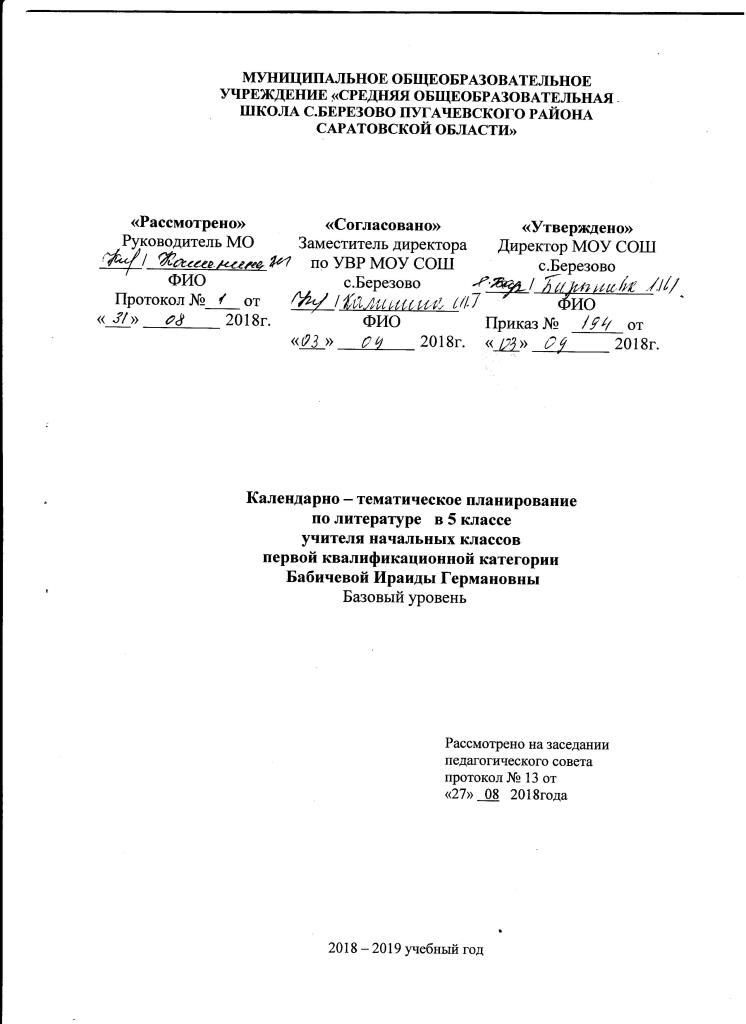 Календарно – тематическое планирование по литературе  в 5 классе№ п\пНаименование раздела и темыНаименование раздела и темыКол-во часов	Дата проведения	Дата проведенияПримечания№ п\пНаименование раздела и темыНаименование раздела и темыКол-во часовпланфактПримечанияI четвертьЛитература – искусство слова (1 час).I четвертьЛитература – искусство слова (1 час).I четвертьЛитература – искусство слова (1 час).I четвертьЛитература – искусство слова (1 час).I четвертьЛитература – искусство слова (1 час).I четвертьЛитература – искусство слова (1 час).I четвертьЛитература – искусство слова (1 час).1.Художественные приемы искусства слова.Художественные приемы искусства слова.103.09Мифы ( 4 часа).Мифы ( 4 часа).Мифы ( 4 часа).Мифы ( 4 часа).Мифы ( 4 часа).Мифы ( 4 часа).Мифы ( 4 часа).2.Мифы и мифология.Мифы и мифология.105.093.Календарные мифы. Масленица.Календарные мифы. Масленица.107.094.Мифы о сотворении мира.Мифы о сотворении мира.110.095.Древнегреческие мифы. Золотые яблоки Гесперид.Древнегреческие мифы. Золотые яблоки Гесперид.112.09Фольклор (10 часов).Фольклор (10 часов).Фольклор (10 часов).Фольклор (10 часов).Фольклор (10 часов).Фольклор (10 часов).Фольклор (10 часов).6.Фольклор - устное народное творчество.Фольклор - устное народное творчество.114.097.Русские народные сказки. Анализ сказки «Царевна-лягушка».Русские народные сказки. Анализ сказки «Царевна-лягушка».117.098.Сказка как выражение народной мудрости и нравственных представлений народа.Сказка как выражение народной мудрости и нравственных представлений народа.119.099.Противопоставление мечты и действительности, добра и зла в сказках.Противопоставление мечты и действительности, добра и зла в сказках.121.0910.Сказки народов мира. «Тысяча и одна ночь».Сказки народов мира. «Тысяча и одна ночь».124.0911.Рассказ о первом путешествии Синдбада-морехода.Рассказ о первом путешествии Синдбада-морехода.126.0912.Положительный герой и его противники.Положительный герой и его противники.128.0913.Малые жанры фольклора. Пословицы и поговорки.Малые жанры фольклора. Пословицы и поговорки.101.1014.Загадки. Анекдоты. Песни. Частушки.Загадки. Анекдоты. Песни. Частушки.103.1015.Народная драма. Знакомство с пьесой «Озорник Петрушка».Народная драма. Знакомство с пьесой «Озорник Петрушка».105.10Литература XIX века (37 ч).Литература XIX века (37 ч).Литература XIX века (37 ч).Литература XIX века (37 ч).Литература XIX века (37 ч).Литература XIX века (37 ч).Литература XIX века (37 ч).16.И.А. Крылов. Жанр басни, история его развития. Аллегория.И.А. Крылов. Жанр басни, история его развития. Аллегория.108.1017.Выражение народной мудрости в баснях Крылова. Своеобразие языка. Выражение народной мудрости в баснях Крылова. Своеобразие языка. 110.1018Мораль в басне, форма ее воплощения.Мораль в басне, форма ее воплощения.112.1019А.С. Пушкин. Многообразие тем, жанров, мотивов лирики Пушкина.А.С. Пушкин. Многообразие тем, жанров, мотивов лирики Пушкина.115.1020А.С. Пушкин. Анализ пролога к поэме «Руслан и Людмила».А.С. Пушкин. Анализ пролога к поэме «Руслан и Людмила».17.1021.Анализ поэмы  «Руслан и Людмила».Анализ поэмы  «Руслан и Людмила».119.1022.Анализ поэмы  «Руслан и Людмила» (продолжение).Анализ поэмы  «Руслан и Людмила» (продолжение).122.1023.Анализ поэмы  «Руслан и Людмила» (заключение).Анализ поэмы  «Руслан и Людмила» (заключение).124.1024, М.Ю. Лермонтов. Основные мотивы, образы и настроения поэзии Лермонтова.М.Ю. Лермонтов. Основные мотивы, образы и настроения поэзии Лермонтова.126.10II четвертьII четвертьII четвертьII четвертьII четвертьII четвертьII четверть25.М.Ю. Лермонтов. Чувство трагического одиночества.М.Ю. Лермонтов. Чувство трагического одиночества.107.1126.26.Н.В. Гоголь. Повесть «Пропавшая грамота». Жанровое своеобразие.109.1127.Н.В. Гоголь. Повесть «Пропавшая грамота». Язык произведения.Н.В. Гоголь. Повесть «Пропавшая грамота». Язык произведения.112.1128И.С. Тургенев. Повесть «Муму». Реальная основа повести.И.С. Тургенев. Повесть «Муму». Реальная основа повести.114.1129Образ Герасима.Образ Герасима.116.1130.Особенности повествования, авторская позиция.Особенности повествования, авторская позиция.119.1131Смысл финала повести.Смысл финала повести.121.1132.Развитие речи.  Сочинение по рассказу И.С. Тургенева «Муму».Развитие речи.  Сочинение по рассказу И.С. Тургенева «Муму».123.11Поэтический образ Родины в стихах поэтов XIX века.Поэтический образ Родины в стихах поэтов XIX века.Поэтический образ Родины в стихах поэтов XIX века.Поэтический образ Родины в стихах поэтов XIX века.Поэтический образ Родины в стихах поэтов XIX века.Поэтический образ Родины в стихах поэтов XIX века.Поэтический образ Родины в стихах поэтов XIX века.33.Поэтический образ Родины. И.С. Никитин. Стихотворение «Русь».Поэтический образ Родины. И.С. Никитин. Стихотворение «Русь».126.1134М.Ю. Лермонтов. Отрывок из поэмы «Сашка». М.Ю. Лермонтов. Отрывок из поэмы «Сашка». 128.1135.А.К. Толстой. «Край ты мой, родимый край!..»А.К. Толстой. «Край ты мой, родимый край!..»130.1136.Н.А. Некрасов. Стихотворение «Соловьи».Н.А. Некрасов. Стихотворение «Соловьи».103.1237Изображение жизни простого народа.Изображение жизни простого народа.105.1238Ф.И. Тютчев. Философская проблематика стихотворений.Ф.И. Тютчев. Философская проблематика стихотворений.107.1239Параллелизм в описании жизни природы и человека. Параллелизм в описании жизни природы и человека. 110.1240.Природные образы и средства их создания.Природные образы и средства их создания.112.1241.А.А. Фет. Философская проблематика стихотворений.А.А. Фет. Философская проблематика стихотворений.114.1242Параллелизм в описании жизни природы и человека.Параллелизм в описании жизни природы и человека.117.1243.Природные образы и средства их создания.Природные образы и средства их создания.119.1244.Стихотворный размер.Стихотворный размер.121.1245.Героическое прошлое Родины в стихах и прозе.Героическое прошлое Родины в стихах и прозе.Героическое прошлое Родины в стихах и прозе.Героическое прошлое Родины в стихах и прозе.Героическое прошлое Родины в стихах и прозе.Героическое прошлое Родины в стихах и прозе.Героическое прошлое Родины в стихах и прозе.46М.Ю. Лермонтов. Анализ стихотворения «Бородино».М.Ю. Лермонтов. Анализ стихотворения «Бородино».124.1247.Историческая основа стихотворения. Мастерство поэта в создании батальных сцен.Историческая основа стихотворения. Мастерство поэта в создании батальных сцен.126.12III четвертьIII четвертьIII четвертьIII четвертьIII четвертьIII четвертьIII четверть48Образ рядового участника сражения.Образ рядового участника сражения.111.0149Язык стихотворения.Язык стихотворения.114.0150.Л.Н. Толстой. «Петя Ростов».Л.Н. Толстой. «Петя Ростов».116.0151.М.А. Булгаков. «Петя Ростов».М.А. Булгаков. «Петя Ростов».118.01Литература XX – XXI веков. Связь веков.(29 ч.)Литература XX – XXI веков. Связь веков.(29 ч.)Литература XX – XXI веков. Связь веков.(29 ч.)Литература XX – XXI веков. Связь веков.(29 ч.)Литература XX – XXI веков. Связь веков.(29 ч.)Литература XX – XXI веков. Связь веков.(29 ч.)Литература XX – XXI веков. Связь веков.(29 ч.)52.И.А. Бунин. А.А. Ахматова. В.А. Рождественский.И.А. Бунин. А.А. Ахматова. В.А. Рождественский.121.01Литературные сказки XIX- XX веков.Литературные сказки XIX- XX веков.Литературные сказки XIX- XX веков.Литературные сказки XIX- XX веков.Литературные сказки XIX- XX веков.Литературные сказки XIX- XX веков.Литературные сказки XIX- XX веков.53Комментированное чтение рассказа К.Г. Паустовского «Рождение сказки».Комментированное чтение рассказа К.Г. Паустовского «Рождение сказки».123.0154.Х.К. Андерсен. «Снежная королева».Х.К. Андерсен. «Снежная королева».125.0155.Х.К. Андерсен. «Снежная королева». Нравственные проблемы и поучительный характер литературной сказки.Х.К. Андерсен. «Снежная королева». Нравственные проблемы и поучительный характер литературной сказки.128.0156.Х.К. Андерсен. Комментированное чтение сказки «Снежная королева». Торжество добра над миром зла.Х.К. Андерсен. Комментированное чтение сказки «Снежная королева». Торжество добра над миром зла.130.0157.А.П. Платонов. Комментированное чтение сказки «Волшебное кольцо». А.П. Платонов. Комментированное чтение сказки «Волшебное кольцо». 101.0258.Анализ сказки «Волшебное кольцо».Анализ сказки «Волшебное кольцо».1 04.0259.Дж. Родари. Комментированное чтение вступления «Сказки по телефону».Дж. Родари. Комментированное чтение вступления «Сказки по телефону».106.0260.В.В. Набоков. Комментированное чтение сказки «Аня в Стране чудес».В.В. Набоков. Комментированное чтение сказки «Аня в Стране чудес».108.0261.Дж. Р.Р. Толкиен. Хоббит, или Туда и Обратно.Дж. Р.Р. Толкиен. Хоббит, или Туда и Обратно.111.0262.Дж. Р.Р. Толкиен. Комментированное чтение  « Хоббит, или Туда и Обратно».Дж. Р.Р. Толкиен. Комментированное чтение  « Хоббит, или Туда и Обратно».113.02Проза русских писателей XX века. Встреча веков.Проза русских писателей XX века. Встреча веков.Проза русских писателей XX века. Встреча веков.Проза русских писателей XX века. Встреча веков.Проза русских писателей XX века. Встреча веков.Проза русских писателей XX века. Встреча веков.Проза русских писателей XX века. Встреча веков.63.И.С. Шмелев. «Как я встречался с Чеховым. За карасями».И.С. Шмелев. «Как я встречался с Чеховым. За карасями».115.0264.Е.И. Замятин. Комментированное чтение рассказа «Огненное «А»».Е.И. Замятин. Комментированное чтение рассказа «Огненное «А»».118.0265.А.И. Куприн. Комментированное чтение очерка « Мой полет».А.И. Куприн. Комментированное чтение очерка « Мой полет».120.0266.Анализ СтихотворенийА.А. Блока « На лугу», « Ворона».Анализ СтихотворенийА.А. Блока « На лугу», « Ворона».122.0267.И.А. Бунин. «Сказка».И.А. Бунин. «Сказка».125.0268.К.Д. Бальмонт. Образ Родины в лирике поэта.К.Д. Бальмонт. Образ Родины в лирике поэта.127.0269.С.А. Есенин. Анализ стихотворений «Пороша», «Черемуха».С.А. Есенин. Анализ стихотворений «Пороша», «Черемуха».101.0370.Комментированное чтение и анализ отрывков М.М. Пришвина из «Времен года».Комментированное чтение и анализ отрывков М.М. Пришвина из «Времен года».104.0371.Н.А. Заболоцкий. Анализ стихотворения «Оттепель». Н.А. Заболоцкий. Анализ стихотворения «Оттепель». 106.0372Д.Б. Кедрин. «Скинуло кафтан зеленый лето…»Д.Б. Кедрин. «Скинуло кафтан зеленый лето…»111.0373.М.М. Рубцов. Анализ стихотворения «В горнице».М.М. Рубцов. Анализ стихотворения «В горнице».113.03Мир наших братьев меньших в поэзии.Мир наших братьев меньших в поэзии.Мир наших братьев меньших в поэзии.Мир наших братьев меньших в поэзии.Мир наших братьев меньших в поэзии.Мир наших братьев меньших в поэзии.Мир наших братьев меньших в поэзии.74.С.А. Есенин. Анализ стихотворения «Песнь о собаке».С.А. Есенин. Анализ стихотворения «Песнь о собаке».115.0375.В.В. Маяковский. Анализ стихотворения «Хорошее отношение к лошадям».В.В. Маяковский. Анализ стихотворения «Хорошее отношение к лошадям».118.03Новые страницы героического прошлого России.Новые страницы героического прошлого России.Новые страницы героического прошлого России.Новые страницы героического прошлого России.Новые страницы героического прошлого России.Новые страницы героического прошлого России.Новые страницы героического прошлого России.76.А.И. Фатьянов. «Соловьи». А.Т. Твардовский. «Я убит подо Ржевом…»А.И. Фатьянов. «Соловьи». А.Т. Твардовский. «Я убит подо Ржевом…»120.0377.А.А. Ахматова. Анализ стихотворений «Мужество», Р.Г. Гамзатов. «Журавли».А.А. Ахматова. Анализ стихотворений «Мужество», Р.Г. Гамзатов. «Журавли».122.0378.Тема Великой Отечественной войны в лирике поэтов XX века.Тема Великой Отечественной войны в лирике поэтов XX века.120.03IV четвертьIV четвертьIV четвертьIV четвертьIV четвертьIV четвертьIV четверть79.Песни, посвященные Великой Отечественной войне.Песни, посвященные Великой Отечественной войне.103.04Современная литература (6 ч).Современная литература (6 ч).Современная литература (6 ч).Современная литература (6 ч).Современная литература (6 ч).Современная литература (6 ч).Современная литература (6 ч).80.В.П. Астафьев. «Васюткино озеро»- автобиографическое произведение.В.П. Астафьев. «Васюткино озеро»- автобиографическое произведение.105.0481.Изображение становления характера главного героя.Изображение становления характера главного героя.108.0482.Борьба за выживание в рассказе.Борьба за выживание в рассказе.110.0483.Роль эпизода в рассказе. Картины родной природы.Роль эпизода в рассказе. Картины родной природы.112.0484.Развитие речи. Сочинение по рассказу В.П. Астафьева « Васюткино озеро»Развитие речи. Сочинение по рассказу В.П. Астафьева « Васюткино озеро»115.0485.Т. Янссон. Комментированное чтение «Последний в мире дракон».Т. Янссон. Комментированное чтение «Последний в мире дракон».117.04Путешествия и приключения на страницах книг. Покорение пространства и времени (9 ч).Путешествия и приключения на страницах книг. Покорение пространства и времени (9 ч).Путешествия и приключения на страницах книг. Покорение пространства и времени (9 ч).Путешествия и приключения на страницах книг. Покорение пространства и времени (9 ч).Путешествия и приключения на страницах книг. Покорение пространства и времени (9 ч).Путешествия и приключения на страницах книг. Покорение пространства и времени (9 ч).Путешествия и приключения на страницах книг. Покорение пространства и времени (9 ч).86.Д.Дефо. Комментированное чтение «Робинзон Крузо».Д.Дефо. Комментированное чтение «Робинзон Крузо».119.0487.Жанровое своеобразие романа. Образ Робинзона Крузо.Жанровое своеобразие романа. Образ Робинзона Крузо.122.0488.Преобразование мира как жизненная потребность человека.Преобразование мира как жизненная потребность человека.124.0489.Р.Э. Распэ. Комментированное чтение «Приключения барона Мюнхгаузена».Р.Э. Распэ. Комментированное чтение «Приключения барона Мюнхгаузена».126.0490.М.Твен. Комментированное чтение «Приключения Тома Сойера».М.Твен. Комментированное чтение «Приключения Тома Сойера».129.0491.Пересказ как средство выявления навыков разговорной монологической речи и понимания сюжета произведения.Пересказ как средство выявления навыков разговорной монологической речи и понимания сюжета произведения.103.0592.А. Линдгрен. «Приключения Калле Блюмквиста». А. Линдгрен. «Приключения Калле Блюмквиста». 106.05Пересказ как средство выявления навыков разговорной монологической речи и понимания характера героя-персонажа.Пересказ как средство выявления навыков разговорной монологической речи и понимания характера героя-персонажа.08.0593.Сюжет и композиция художественного произведения.Сюжет и композиция художественного произведения.110.05Новая жизнь знакомых героев (8 ч).Новая жизнь знакомых героев (8 ч).Новая жизнь знакомых героев (8 ч).Новая жизнь знакомых героев (8 ч).Новая жизнь знакомых героев (8 ч).Новая жизнь знакомых героев (8 ч).Новая жизнь знакомых героев (8 ч).94.Н.С. Гумилев. «Орел Синдбада».Н.С. Гумилев. «Орел Синдбада».113.0595.Б. Лесьмян. Комментированное чтение «Новые приключения Синдбада-морехода».Б. Лесьмян. Комментированное чтение «Новые приключения Синдбада-морехода».115.0596.Урок-зачет.Урок-зачет.117.0597.Ж.Санд. «О чем говорят цветы». Спор героев о прекрасном. Речевая характеристика персонажей.Ж.Санд. «О чем говорят цветы». Спор героев о прекрасном. Речевая характеристика персонажей.120.0598Урок по теории литературы.Урок по теории литературы.122.0599Джек Лондон. Слово о писателе.«Сказание о Кише».Нравственное взросление героя. Становление его характера. Джек Лондон. Слово о писателе.«Сказание о Кише».Нравственное взросление героя. Становление его характера. 124.05100Джек Лондон. Мастерство писателя в изображении жизни северного народа.Джек Лондон. Мастерство писателя в изображении жизни северного народа.127.05ИтогиИтогиИтогиИтогиИтогиИтогиИтоги101Выявление уровня литературного развития учащихся. Итоговый урок.Выявление уровня литературного развития учащихся. Итоговый урок.29.05102Резервный урок Резервный урок 